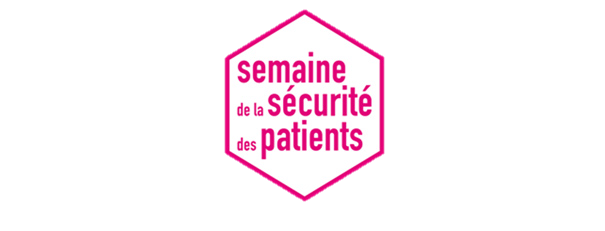 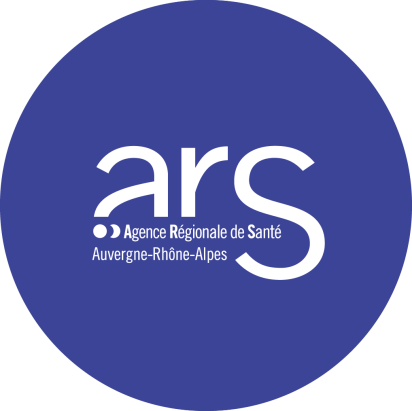 ARS AUVERGNE-RHÔNE-ALPES 241 rue Garibaldi – CS 93383 – 69418 Lyon cedex 0304 72 34 74 00 – www.auvergne-rhone-alpes.ars.sante.fr28 septembre 201720 AU 24 NOVEMBRE 2017CONCOURS NATIONALDossier de candidature Auvergne-Rhône-Alpes
A retourner avant le 25 octobre 2017.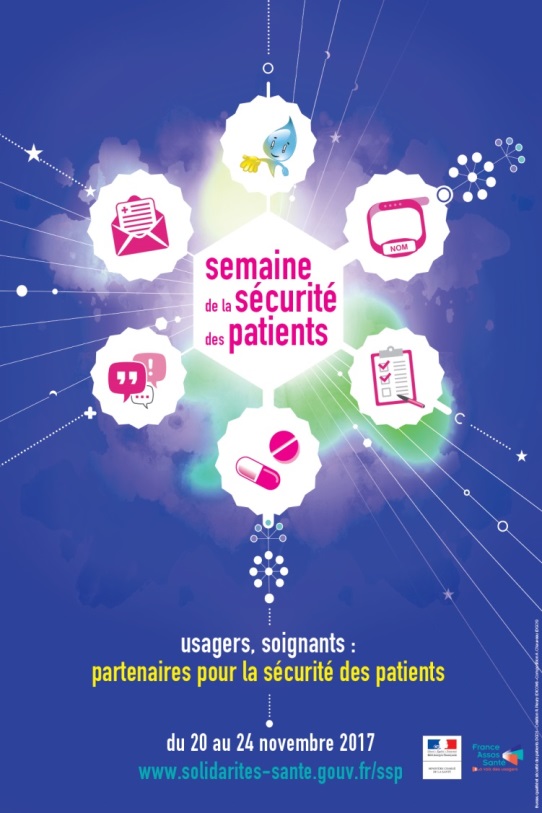 En partenariat avec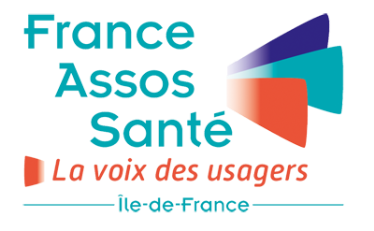 Dans le cadre de la 7e édition de la semaine de la sécurité des patients, qui se déroulera du 20 au 24 novembre 2017, un concours national est organisé conjointement par la direction générale de l’offre de soins (DGOS, ministère des solidarités et de la santé) et France Assos Santé.Ouvert à tous les acteurs de santé, l’objectif est de faire connaître et distinguer des projets élaborés en partenariat entre usagers et soignants qui visent à améliorer la qualité de la prise en charge et/ou la sécurité des patients.La Semaine de la sécurité des patients s’inscrit dans le programme national pour la sécurité des patients 2013-2017 (PNSP).L’ARS Auvergne-Rhône-Alpes souhaite soutenir et encourager les initiatives de la région et présenter les meilleurs dossiers au ministère des solidarités et de la santé dans le cadre de ce concours.Les conditions de candidature Peuvent candidater :les associations, fondations et structures exerçant leurs activités dans le domaine sanitaire et/ou médico-social (associations de patients et d’usagers, organisations professionnelles, associations et structures ayant pour objet la qualité des soins et la sécurité des patients) ;les établissements de santé et médico-sociaux ; les professionnels de ces établissements ;les professionnels de santé exerçant une activité libérale ou salariée en ville, que ce soit à titre individuel ou dans le cadre d’un regroupement (réseaux, structures de proximité, maisons ou centres de santé, services de soins à domicile, etc.).Il peut s’agir de projets déjà réalisés, en cours de réalisation ou dont seule la phase préparatoire est finalisée.Le partenariat entre usagers et professionnels de santé peut prendre des formes variées : mise en place de nouvelles organisations de soins, définition de procédures, conception d’outils de communication, de dialogue et de facilitation des prises en charge (documentation, vidéo, etc.), organisation d’événements, etc. Modalités de candidatureLes dossiers doivent être envoyés par mail : ars-ara-communication@ars.sante.fravant le 25 octobre minuitLa sélection régionale des dossiers sera faite à l’ARS Auvergne-Rhône-Alpes, par un jury composé des référents Plan national de sécurité patients (PNSP) et avec le concours de France Assos Santé (CISS-RA)Calendrier du concours28 septembre : diffusion de l’appel à candidature et du dossier de candidatures par l’ARS.25 octobre minuit : date limite d’envoi des dossiers de candidaturesDu 26 au 30 octobre : sélection des dossiers par un jury régional Auvergne-Rhône-Alpes.3 novembre : envoi des dossiers retenus en Auvergne-Rhône-Alpes à la direction générale de l’offre de soins.Du 6 au 15 novembre : étude des dossiers régionaux par le jury national21 novembre : remise de prix par le ministère des affaires sociales et de la santéLa participation à ce concours implique l’acceptation du règlement fixé par la direction générale de l’offre de soins (présentation en pièce jointe au mail ou téléchargeable sur le site internet de l’ARS).Dossier de candidatureMerci de limiter votre contribution à 3 pages maximumVous vous attacherez à mettre en évidence les critères suivants :effectivité du partenariat quelles qu’en soient les modalités (co-construction, concertation, 
co-décision, consultation) enjeux en termes de sécurité des patients et d’amélioration des prises en chargecaractère reproductible du projet originalité de la méthodologie de réalisation du projetPrésentation de l’action, du projet :Résumé du projet, de l’actionMots clésMéthodologieRésultatsConclusionsChamps d’activité Établissement sanitaire  Médico-social Activité libérale Association, fédération Recherche, institut de formationIdentification de votre structureNom : Adresse du siège social : Code postal : Ville : N° FINESS ou SIRET : Coordonnées de la personne ayant complété le dossier de candidature :Nom : Prénom : Fonction : Téléphone : Mail : 